ÚŘEDNÍ ZPRÁVASportovně technické komise Plzeňského krajského fotbalového svazu 
z 18. května 2021Rozhodnutí Výkonného výboru Fotbalové asociace České republiky o ukončení soutěžního ročníku 2020/2021. Pro soutěžní ročník 2020/2021 družstva nepostupují ani nesestupují,ustanovení podle § 21 Soutěžního řádu FAČR o doplnění míst v soutěžích není výše uvedeným rozhodnutým Výkonného výboru Fotbalové asociace České republiky dotčeno, doplnění se týká i družstev umístěných na prvním místě včetně,kompenzační poplatky podle § 33 Soutěžního řádu FAČR se pro soutěžní ročník 2021/2022 zrušují z rozhodnutí Výkonného výboru Fotbalové asociace České republiky.STK schvaluje konečné tabulky krajských soutěží PKFS pro nedohraný soutěžní ročník 2020/2021 ke dni 4.5.2021Konečné tabulky krajských soutěží PKFS po nedohraném soutěžním ročníku 2020-2021:Výňatek ze Soutěžního řádu FAČR§ 6Hodnocení pořadí v soutěži po ukončení soutěžního ročníku1.Vpřípadě, že všechna družstva v soutěži neodehrají stejný počet utkání, rozhoduje o pořadí postupně vyšší podíl počtu bodů a počtu odehraných soutěžních utkání; takto vypočtený koeficient zaokrouhlený na tři desetinná místa se považuje za počet bodů.KPM	Družstvo				Záp.   +   0   -      Skóre   	Body    	Penalty + Penalty -	  1    TJ Jiskra Domažlice B 		8         8   0   0	 27:4	 	24	    	0	        0	  2    SK Slavia Vejprnice 		8         6   0   2	 23:10	18	    	0   	        0	  3    TJ ZD Meclov 			8         5   0   3	 21:12	16	    	0	        1	  4    TJ Holýšov 	                  	7         5   0   2	 15:15	14(2,000)  	1	        0	  5    TJ Sokol Lhota 			8         5   0   3	 19:13	15(1,875)  	0	        0	  6    TJ START Tlumačov		8         5   0   3	 20:16	15(1,875)  	0	        0	  7    TJ Sokol Plzeň-Černice 	8         5   0   3	 11:10	14(1,750)  	1	        0	  8    SK RAPID PLZEŇ 		8         4   0   4	 15:12	13(1,625)  	0	        1	  9    FC Chotíkov 1932 		7         3   0   4	 13:13	10(1,428)  	0	        1	10    TJ Baník Stříbro 			8         4   0   4	 12:25	11(1,375)  	1	        0	11    SK Horní Bříza 			7         3   0   4	 17:8	 	 9  		0	        0	12    TJ Zruč 				8         3   0   5	 15:18	 9  		0	        0	13    FK Okula Nýrsko 		7         2   0   5	   7:16	 7	    	0	        1	14    FK Nepomuk 			8         2   0   6	 12:20	 5	    	1	        0	15    SSC Bolevec 			8         1   0   7	 12:29	 3	    	0	        0	16    FK Staňkov 			8         1   0   7	 12:30	 3	    	0	        0		1.A třída 	Družstvo				Záp.   +   0   -      Skóre	Body	    	Penalty + Penalty -	  1    TJ Žichovice 			7         7   0   0	 20:7		20(2,857)	1               0	  2    TJ Sokol Radnice 		7         5   0   2	 22:7		16(2,285)	0  	        1	  3    SK PETŘÍN PLZEŇ B 	8         6   0   2	 28:6		18(2,250)	0               0	  4    FK Žákava 				7         5   0   2	 20:15	14(2,000)  	2	        1		  5    TJ Svatobor Hrádek 		7         5   0   2	 16:11	13(1,857)  	2	        0		  6    TJ Start Bělá nad Radbuzou 	8         4   0   4	 21:19	12(1,500)  	0	        0	  7    FK Bohemia Kaznějov 	6         3   0   3	 14:14	 9 (1,500)  	1	        1	  8    FC Rokycany B 			6         3   0   3	   7:8		 9 (1,500)  	1	        1  9    TJ Sokol Mochtín 		8         3   0   5	 16:24	11(1,375)  	0	        2	10    TJ Sokol Kralovice 		6         2   0   4	 11:17	 7 (1,166)  	0	        111    TJ Sušice 				8         3   0   5	 18:17	 9 (1,125)  	0	        0	12    TJ Košutka Plzeň 		6         2   0   4	   6:16	 6 (1,000)  	0	        0	13    TJ Slavoj Žihle 			8         2   0   6	 11:21	 6 (0,750)  	0	        0	14    TJ START LUBY 		8         2   0   6	 10:21	 6 (0,750)  	0	        0	15    FK Svéradice 			8         2   0   6	 11:28	 6 (0,750)  	0	        0	1.B třída – skupina A 	Družstvo				Záp.   +   0   -      Skóre	Body	    	Penalty + Penalty -	  1   FK Tachov 				8	 7   0   1	 47:5		21		0		0		  2   TJ Sparta Dlouhý Újezd 	8	 7   0   1	 30:12	21		0		0		  3   TJ SOKOL MRÁKOV 		8	 6   0   2	 23:10	18		0		0		  4   Spartak-První chod. Klenčí 	8	 7   0   1	 19:15	18		3		0		  5   TJ Sokol Postřekov 		8	 5   0   3	 19:14	16		0		1		  6   TJ Slavoj Chodová Planá. 	8	 4   0   4	 26:25	13		0		1		  7   TJ Dynamo Horšovský Týn 	8	 3   0   5	 23:18	10		0		1		  8   SK Kdyně 1920 			8	 3   0   5	 14:21	 9		0		0		  9   FK Planá 				8	 3   0   5	 11:25	 9		0		0		10   TJ Nečtiny 				8	 3   0   5	 18:33	 9		0		0		11   TJ Chodský Újezd 		8	 3   0   5	 15:23	 8		1		0		12   TJ Slavia Úněšov 			8	 3   0   5	 12:30	 8		1		0		13   SK Krchleby 1921 		8	 1   0   7	 17:32	 5		0		2		14   TJ Tatran Chodov 		8	 1   0   7	 11:22	 3		1		11.B třída – skupina B 	Družstvo				Záp.   +   0   -      Skóre	Body	    	Penalty + Penalty -	  1   FC Křimice 				8	 8   0   0      31:4		24		0		0		  2   FK ROBSTAV Přeštice B 	8	 7   0   1	41:11	20		1		0		  3   SK Klatovy 1898 B 		7	 5   0   2	38:10	15(2,142)	0		0		  4   SK Bolešiny 			8	 5   0   3	15:20	15(1,875)	0		0			  5   TJ Keramika Chlumčany 	7	 4   0   3	20:16	12(1,714)	0		0  6   TJ Chotěšov 			7	 4   0   3	14:10	11(1,571)	1		0	  7   FK Horažďovice 			8	 4   0   4	27:22	12(1,500)	0		0		  8   TJ Dobřany 				8	 4   0   4	13:16	12(1,500)	0		0		  9   TJ Sokol Blovice 			8	 3   0   5	17:24          9 (1,125)	0		0		10   TJ Pfeifer Chanovice 		7	 2   0   5	 9:14	          7 (1,000) 	0		111   TJ Sokol Vrhaveč 		8	 3   0   5	10:30	 8 (1,000)	1		0		12   TJ Sokol Štěnovice 		8	 2   0   6	 8:30	          7		0		1		13   TJ Sokol Pačejov 			8	 2   0   6     17:26	          6		0		0		14   TJ Sokol Kasejovice 		8	 1   0   7	7:34	          4		0		1	1.B třída – skupina C	 Družstvo				Záp.   +   0   -      Skóre	Body	    	Penalty + Penalty -	  1	TJ Slavoj Mýto B 		8	 6   0   2	 31:14	19		0		1		  2	SK SMÍCHOV PLZEŇ 	8	 6   0	  2	 28:12	19		0		1		  3	TJ Sokol Malesice 		8	 6   0	  2	 24:15	18		0		0		  4	TJ Sokol Město Touškov 	8	 5   0	  3	 25:24	14(1,750)	2		1		  5	TJ Sokol Plasy 			6	 3   0	  3	 14:8	         10(1,666)	1		2  6	TJ Sokol Raková 		8	 4   0	  4	 22:24	13(1,625)	0		1		  7	TJ Sokol Kozolupy 		8	 5   0	  3	 12:15	12(1,500) 	3		0		  8	SK SLOVAN Plzeň 1910 	8	 4   0	  4	 16:16	11(1,375)	1		0		  9	FK Dýšina 			8	 4   0	  4	 21:24	11(1,375)	1		0		10	TJ Volduchy 			7	 2   0	  5	 12:15	 9 (1,285)	0		3 		11	TJ Čechie Příkosice 		8	 4   0	  4	 15:21	10(1,250)	2		0		12	SK Slavia Vejprnice B 	7	 1   0	  6	   5:12	5		0		2		13	TJ Tatran Třemošná 		7	 2   0	  5	 10:21	5		2		1		14	TJ MĚSTO ZBIROH 		7	 1   0	  6	   8:22	3		0		0KPDS	 Družstvo				Záp.   +   0   -      Skóre	Body	    	Penalty + Penalty -	  1	Nýrsko / Kdyně 	 		6	 6   0   0	 20:6		17(2,833)	1		0		  2	FK Tachov 	 		7	 6   0   1	 31:9		17(2,428)	1		0		  3	TJ Košutka Plzeň  		8	 5   0	  3	 23:12	16(2,000)	1		2		  4	FK Nepomuk 	 		7	 4   0	  3	 33:19	13(1,857)	0		1		  5	Luby / Švihov 	 		7	 3   0	  4	 15:14	10(1,428)	1		2		  6	Chotěšov / Zbůch	 	7	 4   0	  3	 20:23	10(1,428)	2		0		  7	Rapid / Bolevec 	 		6	 2   0	  4	 13:11	 7 (1,166)	0		1		  8	Sušice / Horažďovice 		6	 2   0	  4	   7:11	 6 (1,000)	1		1		  9	TJ Dynamo Horšovský Týn 7	 2   0	  5	 16:31	 6       	1		1		10	FK Staňkov 			7	 2   0	  5	 12:30	 6       	0		0		11	TJ Keramika Chlumčany 	8	 2   0	  6	   5:29	 6		1		1	KPDM	 Družstvo				Záp.   +   0   -      Skóre	Body	    	Penalty + Penalty -  1	FK Tachov 			7	 7   0   0	 61:3		21		0		0		  2	Sušice / Horažďovice 		6	 6   0	  0	 50:10	18		0		0			  3	TJ Košutka Plzeň 		8	 6   0	  2	 37:22	18(2,250)	0		0		  4	Rapid / Bolevec 			6	 5   0	  1	 17:7		14(2,333)	1		0		  5	FK Staňkov 			7	 5   0	  2	 31:18	15(2,142)	0		0		  6	TJ Keramika Chlumčany 	8	 3   0	  5	 24:31	10(1,250)	0		1		  7	Luby / Švihov 			7	 2   0	  5	 17:39	 6 (0,857)	0		0		  8	TJ Dynamo Horšovský Týn 7	 2   0	  5	   6:22	 5 (0,714)	1		0		  9	Chotěšov / Zbůch 		7	 1   0	  6	 11:29	 4 (0,571)	0		1		10	Nýrsko / Kdyně 			6	 1   0	  5	 12:40	 3 (0,500)	0		0		11	FK Nepomuk 			7	 0   0	  7	   8:53	 0		0		0KSD – skupina A Družstvo				Záp.   +   0   -      Skóre	Body	    	Penalty + Penalty -  1	TJ ZD Meclov 			4	 4   0   0	 21:10	11(2,750)	1		0		  2	TJ Vodní stavby Plzeň 	5	 4   0   1	 19:9		12(2,400)	0		0		  3	TJ Dioss Nýřany 		4	 3   0   1	 16:10	 9 (2,250)	0		0		  4	TJ SOKOL MRÁKOV 	5	 3   0   2	 17:14	 9 (1,800)	0		0		  5	TJ Baník Stříbro 		5	 3   0   2	 20:23	 9 (1,800)	0		0		  6     Třemešné / Bernartice 	6	 3   0   3	 15:15	10(1,666)	0		1		  7	TJ Tlučná 				5	 2   0   3	 11:8		 6 (1,200)	0		0		  8	TJ Sokol Město Touškov 	6	 2   0   4	 13:15	 6 (1,000)	0		0		  9	SK SLOVAN Plzeň 1910 	4	 1   0   3	 15:16	 3		0		0		10	Hostouň / Bělá 			6	 0   0   6	   5:32	 0		0		0		KSD – skupina B         Družstvo				Záp.   +   0   -      Skóre	Body	    	Penalty + Penalty -  1	FC Spartak Chrást 		5	 5   0	  0	 38:5		15		0		0		  2	TJ Sokol Plzeň-Letná 		5	 4   0	  1	 29:10	12(2,400)	0		0		  3	Černice / Starý Plzenec 	5	 4   0	  1	 25:8		12(2,400)	0		0		  4	FK Žákava 			6	 4   0	  2	 42:9		13(2,166)	0		1		  5	Dobřany / Lhota 		6	 4   0	  2	 31:15	13(2,166)	0		1		  6	Hradešice / Nalžovské Hory	5	 3   0	  2	   9:14	 7 (1,400)	2		0		  7	TJ Sokol Kolinec 		6	 3   0	  3	 19:21	 8 (1,333)	1		0		  8	TJ Sokol Štěnovice 		5	 1   0	  4	 11:19	 4		0		1		  9	TJ Sokol Spálené Poříčí 	5	 1   0	  4	 20:16	 3		0		0		10	Košutka Plzeň B 		5	 0   0	  5	   5:54	 0		0		0		11	TJ Sokol Blovice 		5	 0   0	  5	   1:59	 0		0		0KSD – skupina C          Družstvo				Záp.   +   0   -      Skóre	Body	    	Penalty + Penalty -  1	Sokol Mladotice 		4	4   0   0	 41:2		12		0		0		  2	SK Horní Bříza 			5	4   0   1	 31:6		12(2,400)	0		0			  3	Kralovice / Kožlany 		5	4   0   1	 18:7		12(2,400)	1		1		  4	Mirošov / Příkosice 		6	4   0   2	 18:22	12(2,000)	0		0		  5	Spartak Strašice 			5	3   0   2	 18:10	 9 (1,800)	0		0		  6	Slavoj Mýto 			5	3   0   2	 18:14	 9 (1,800)	0		0		  7	FK Bohemia Kaznějov 	6	2   0   4	 14:26	 7 		0		1		  8	Sokol Plasy 			6	2   0   4	 11:25	 5 		1		0		  9	Volduchy 				5	1   0   4	 10:32	 3 (0,600)	0		0		10	FC Chotíkov 1932 		5	1   0   4	   5:29	 3 (0,600)	0		011	Zruč / Druztová 			6	1   0   5	 14:25	 3 (0,500)	0		0		KPSŽ          Družstvo				Záp.   +   0   -      Skóre	Body	    	Penalty + Penalty -  1	SK Klatovy 1898 		8	7   0   1	 47:19	21(2,625)	0		0		  2	TJ Přeštice 			7	6   0   1	 45:12	18(2,571)	0		0		  3	Horažďovice / Hrádek 	8	7   0   1	 47:15	20(2,500)	1		0		  4	SK Slavia Vejprnice 		7	5   0   2	 39:19	15(2,142)	0		0		  5	TJ Jiskra Domažlice 		7	5   0   2	 23:11	15(2,142)	1		1	  6	FK Tachov 			8	5   0   3	 42:19	16(2,000)	0		1		  7	SK SENCO Doubravka 	7	4   0   3	 38:16	13(1,857)	0		1		  8	SK RAPID PLZEŇ 		8	4   0   4	 29:31	12(1,500)	1		1		  9	TJ Baník Stříbro 		7	3   0   4	 36:30	10(1,428)	0		1		10	TJ Košutka Plzeň 		7	3   0   4 	 31:34	 8 (1,142)	1		0		11	FK Okula Nýrsko 		7	2   0   5	 17:34	 6		0		0		12	SSC Bolevec 			7	2   0   5	   4:22	 4		2		0		13	TJ Sušice 				7	1   0   6	   7:27	 3		0		0		14	FC KŘIMICE 			8	1   0   7 	 10:82	 3		0		0		15	TJ START LUBY 		7	0   0   7	   5:49	 1		0		1KPMŽ           Družstvo				Záp.   +   0   -      Skóre	Body	    	Penalty + Penalty -  1	TJ Jiskra Domažlice 		7	7   0   0	 59:8		20(2,857)	1		0	   2	SK RAPID PLZEŇ 		8	7   0   1	 77:18	21(2,625)	0		0		  3	FK Okula Nýrsko 		7	5   0   2	 83:14	16(2,285)	0		1		  4	FK Tachov 			8	5   0   3	 41:13	17(2,125)	0		2		  5	SK SENCO Doubravka 	7	5   0   2	 65:20	14(2,000)	1		0	  6	Horažďovice / Hrádek 	8	5   0   3	 56:22	15(1,875)	0		0		  7	TJ Sušice 				7	4   0   3	 31:40	12(1,714)	0		0		  8	TJ Košutka Plzeň 		7	3   0   4	 31:30	10(1,428)	0		1  9	SK Klatovy 1898 		8	4   0   4	 36:59	11(1,375)	2		1		10	TJ Přeštice 			7	3   0   4	 33:43	 8 (1,142)	1		0		11	TJ START LUBY 		7	2   0   5	 26:33	 7 (1,000)	0		1		12	TJ Baník Stříbro 		7	2   0   5	 30:66	 6 (0,857)	0		0		13	FC KŘIMICE 			8	2   0   6	 20:81	 5 (0,625)	1		0		14	SK Slavia Vejprnice 		7	1   0   6	 19:81	 3 (0,428)	0		0		15	SSC Bolevec 			7	0   0   7	   8:87	 0		0		0KSŽ          Družstvo				Záp.   +   0   -      Skóre	Body	    	Penalty + Penalty -  1	SK Horní Bříza 			8	7   0   1	 49:5		22		0		1		  2	FK Staňkov 			8	7   0   1	 50:14	21		0		0		  3	TJ Sokol Kralovice 		8	7   0   1	 40:8		21		0		0		  4	TJ Dioss Nýřany 		8	8   0   0	 34:5		20(2,500)	4		0		  5	TJ Přeštice B 			7	5   0   2	 28:12	16(2,285)	1		2		  6	TJ SOKOL MRÁKOV 	8	4   0   4	 33:12	14(1,720)	0		2		  7	TJ Tlučná 				8	4   0   4	 32:32	12(1,500)	0		0		  8	FK Nepomuk 			7	3   0   4	 14:44	 8 (1,142)	1		0		  9	TJ SPARTAK STRAŠICE 	8	3   0   5	 25:20	 8 (1,000)	2		1		10	FK Žákava 			8	2   0   6	 21:41	 8 (1,000)	0		2		11	TJ Sokol Město Touškov 	8	2   0   6	 32:30	 7		0		1		12	TJ Tatran Třemošná 		6	1   0   5	 13:33	 2		1		0		13	TJ Holýšov 			8	0   0   8	 13:64	 0		0		0		14	TJ Dynamo Horšovský Týn	6	0   0   6	   3:67	 0		0		0STK stanovuje termín podání přihlášek pro ročník 2021/2022 do 31.5.2021 včetně. Přihlášky zašlete e-mailem na pkfs@seznam.cz a stverak@tipsport.cz. Přihlášky se podávají za každou kategorii příslušné soutěže samostatně. V případě vytvoření společného mládežnického družstva (sdružený start) je třeba zaslat smlouvu současně s přihláškou do soutěže. Přihlášky do soutěží, smlouva o vytvoření společného mládežnického družstva a seznam hráčů pro sdružený start je uveřejněna na webových stránkách www.fotbal.cz. Startovné klubů pro soutěžní ročník 2021/2022:KPM	2.500 Kč1.A třída	1.500 Kč1.B třída	1.000 KčKPD st. a ml.	500 Kč	(dohromady za obě družstva)KPŽ st. a ml.	500 Kč	(dohromady za obě družstva)Pro soutěžní ročník 2021/2022 je KSD a KSŽ bez startovného.Startovné je třeba uhradit na účet PKFS 35-9037020217/0100 nebo na sekretariát PKFS a to do 9. července 2021!!!Losovací aktiv bude podle aktuální epidemiologické situace proveden v prezenční formě. Předpokládaný termín je sobota 26. června 2021 (oprava chyby z předchozí Úřední zprávy STK ze dne 7. května 2021).Pavel Štverákpředseda STKM  602 581 952stverak@tipsport.czTermínová listina soutěží PKFS
podzimní část soutěžního ročníku 2021/2022Vysvětlivky: 1) 15:30 + 17:45, 2) 13:30 + 15:45, 3) 16:00 + 17:45, 4) 14:00 + 15:45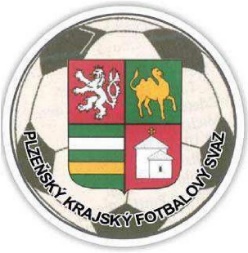 PLZEŇSKÝ KRAJSKÝ FOTBALOVÝ SVAZŠtruncovy sady 3, 301 00 PlzeňIČO 709 35 394Tel/fax 377 245 108e-mail: pkfs@seznam.czDatumDatumÚZmužiKPMI.A třída1.B třídaA, B, CKPDKSDA, B, CKPŽKSŽDatumDatum161412121614SO31.07.2021NE01.08.202117:001ST04.08.2021SO07.08.2021NE08.08.202117:0022ST11.08.2021141)143)SO14.08.2021NE15.08.202117:00331111ST18.08.202118:0015SO21.08.2021NE22.08.202117:00442222ST25.08.2021151)153)SO28.08.2021NE29.08.202117:00553333ST01.09.2021SO04.09.2021NE05.09.202117:00664444ST08.09.2021SO11.09.2021NE12.09.202116:30775555ST15.09.2021SO18.09.2021NE19.09.202116:00886666ST22.09.2021SO25.09.2021NE26.09.202115:30997777ÚT28.09.202115:30132)134)13ST29.09.2021SO02.10.2021NE03.10.202115:0010108888ST06.10.2021SO09.10.2021NE10.10.202115:0011119999ST13.10.2021SO16.10.2021NE17.10.202114:30121210101010ST20.10.2021SO23.10.2021NE24.10.202114:30131311111111ST27.10.2021SO30.10.2021NE31.10.202114:00141121212